Houtskär 2 lägerbrev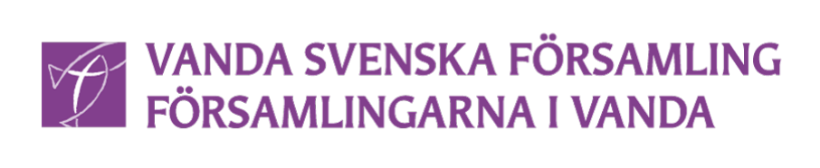 Det här brevet innehåller viktig information med saker som berör Houtskärlägret. Spara därför det här pappret, och visa det också åt föräldrarna!CoronainfoMed Coronan just nu så förutsätter lägerdeltagande att man inte är sjuk eller har symptom. Ifall man har symptom före lägret så behöver man gå på test före man kan komma ut till lägret. Ifall man inte kan komma med bussen ansvarar man själv för att ta sej ut till Houtskär. Ifall det skulle visa sej att man behöver testas under själva lägret behöver det finnas någon som kan komma och sköta transporterna (ni kan ge kontaktuppgifterna på kontaktkortet)LÄGRET BÖRJAR måndagen den 2 augusti. Vi åker med gemensam busstransport från Dickursby nya kyrka, bussen kommer till Vehkapolku 10 (gatan mellan kyrkan och Tikkuri). Bussen startar kl. 9. Vi är framme någon gång på eftermiddagen (beror på hur vi lyckas hinna med färjor)
LÄGRET SLUTAR söndagen den 8 augusti. Vi äter lunch på Houtskär och efter det startar vi tillbaks till Vanda. Hemkomsten är beroende av trafik och färjor men vi försöker meddela ungefär en timme före vi är i Vanda när vi är framme. Troligen är vi framme mellan 17-18.LÄGERAVGIFTEN betalas inte på lägret. Det kommer en betalningslänk efter lägret per epost till den person som är märkt som betalare (första vårdnadshavare).
TA MED TILL LÄGRET:AnteckningsmaterialSäkerhets- och kontaktkortet, ifyllt av målsman (Finns på församlingens hemsidor. Man kan skicka det direkt åt ungdomsarbetsledaren eller printa ut det och ta med)Påslakan, underlakan, dynvar (INTE sovsäck)Handduk, simkläderIcke-ömtåliga kläderOrdentliga utekläder, vi kommer att ha program utomhus alla dagarOrdentliga uteskor för spring och lekVarma kläder för inne och uteaktiviteterPyjamas, toalettgrejerTA INTE MED TILL LÄGRET:Dyrbara kläder som inte tål att bli smutsigaDator, tablets, annan värdefull elektronikVärdesaker, församlingens försäkring täcker inte saker utan enbart personskadorEnergidrycker, alkohol, droger, cigaretter, snusFRÅNVARO UNDER LÄGRET är inte tillåten. Vid ytterst viktiga specialfall ombeds förälder ta kontakt med ungdomsarbetsledaren.I FRÅGOR SOM BERÖR VISTELSEN PÅ LÄGRET ombeds konfirmand eller förälder ta kontakt med den lägeransvarige ungdomsarbetsledaren d.v.s. Jona (t.ex. allergier eller sjukdomar som uppkommit efter det att anmälningsblanketten förra hösten ifylldes). ORDNINGSREGLER PÅ KONFIRMANDLÄGRET:Det är inte tillåtet för konfirmanderna att vistas utanför det angivna lägerområdet. Vill man jogga på fritiden går det bra om det är överenskommet med ledare. Tystnad på området är 22-8.Cigaretter, alkohol, rusmedel, droger och dyl. är strängt förbjudet att ha med eller använda på konfirmandläger. Upptäcks något av detta tar ledarna omedelbart kontakt med hemmet och vid behov med myndigheter (polis, barnskyddet).Det är förbjudet att ta med sig vapen eller andra farliga föremål.Församlingens försäkringar täcker enbart personskador och täcker inte skador på egendom som t.ex. datorer eller liknande så lämna sådant hemma.Den viktigaste regeln och uppmaningen är att vi lever i gott kamratskap och tar hänsyn till varandra. Ingen typ av mobbning, trakasseri el dyl. accepteras.Övernattning på lägergården förutsätter att lägerreglerna följs. Ifall en konfirmand bryter mot reglerna kontaktas hemmet och tillsammans med föräldrarna diskuteras det hur konfirmandtiden kan fortsätta. Om en konfirmand av någon orsak måste avbryta lägret är det målsman som ansvarar för transporten hem från lägret. Ett avbrutet läger påverkar inte konfirmationen, utan kompletterande undervisning ordnas kvällstid i Vanda under hösten och konfirmanden kan bli konfirmerad tillsammans med resten av gruppen som planerat.Reglerna finns till för att skapa ett tryggt läger för alla.OLYCKSFALLFÖRSÄKRADE är alla lägerdeltagare. Observera att försäkringen endast omfattar personskador.ADRESSEN TILL LÄGERGÅRDEN ÄRSkärgårdsskolan
Näsbyvägen 25921760 HoutskärUnder lägret får vi lära känna varandra och oss själva. Vi är glada att du kommer med och hoppas att skriftskollägret skall bli en positiv upplevelse som du minns resten av livet! Du får gärna ringa/e-posta om det är något du eller dina föräldrar funderar på inför lägret.VÄLKOMMEN PÅ KONFIRMANDLÄGER !

Jona Granlund
Program- och säkerhetsansvarig ungdomsarbetsledare
Tel. 050 5668112